INDICAÇÃO Nº 3075/2018Indica ao Poder Executivo Municipal a troca de lâmpada na Rua Professor Chan Duarte Junior lado do nº 174, no Bairro San Marino.Excelentíssimo Senhor Prefeito Municipal, Nos termos do Art. 108 do Regimento Interno desta Casa de Leis, dirijo-me a Vossa Excelência para indicar que, por intermédio do Setor competente, promova a Rua Professor Chan Duarte Junior lado do nº 174, no Bairro San Marino.Justificativa:Este vereador foi procurado pelo Pastor Elias Francisco, informando a necessidade de troca de lâmpada, no referido local, pois a escuridão está causando insegurança na população.Plenário “Dr. Tancredo Neves”, em 27 de abril de 2.018.Carlos Fontes-vereador-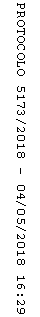 